MEDNARODNO TEKMOVANJEthe World Scholar’s Cup - An Entangled WorldLjubljana Round 2018Mednarodno tekmovanje the World Scholar's Cup, katerega ustanovitelj je g. Daniel Berdichevsky, poteka letos že 11. leto zapored.  Letošnje tekmovanje na OŠ Danile Kumar v Ljubljani je bilo do sedaj drugo največje tekmovanje v Evropi in največje po številu udeležencev v tej sezoni. Na tekmovanju je angleški jezik le sredstvo za sporazumevanje, bistvo tekmovanja je izkazano znanje z različnih področij in čim bolj utemeljeno argumentiranje izbranih vsebin.Na tekmovanju v soboto, 3. 2., in nedeljo, 4. 2. 2018, je sodelovalo okoli 410 učencev in dijakov iz Slovenije, Avstrije in Srbije. Tekmovanja se je udeležilo tudi šest devetošolcev naše šole, in sicer: Tinkara Kovač, Neža Dulc, Eva Prelec, Borut Jerele, Lara Gornik, Anamarija Čarman. Učenci so tekmovali v dveh ekipah na štirih dogodkih (Debate, Collaborative Writing, Scholar's Bowl, Scholar's Challenge). Na dogodku Debate Showcase so si učenci ogledali najboljše debatorje tekmovanja, na dogodku Scholar's Showcase pa raznovrstne talente udeležencev tekmovanja. Učenci so dosegli kar nekaj medalj za svoje izkazano znanje, največ pa na področju pisanja (Collaborative Writing). Učenci so prejeli tudi maskoto tekmovanja (plišasta igrača alpaka), spoznali nove prijatelje, se zabavali, medsebojno sodelovali v sproščenem vzdušju, pridobili prijetno izkušnjo, se urili v utemeljenem argumentiranju v angleškem jeziku in preverjali, kako dobro so usvojili nova področja znanja.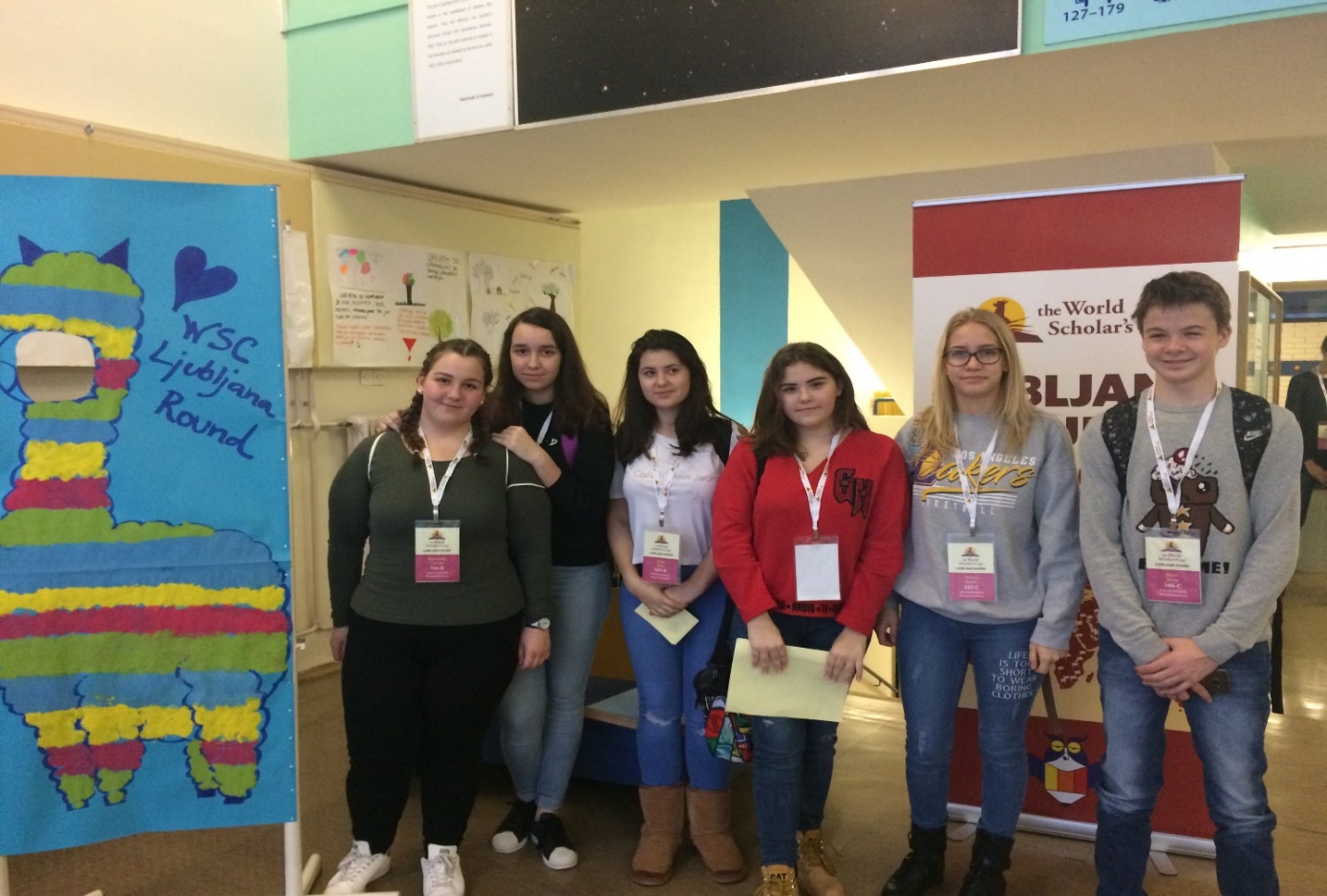 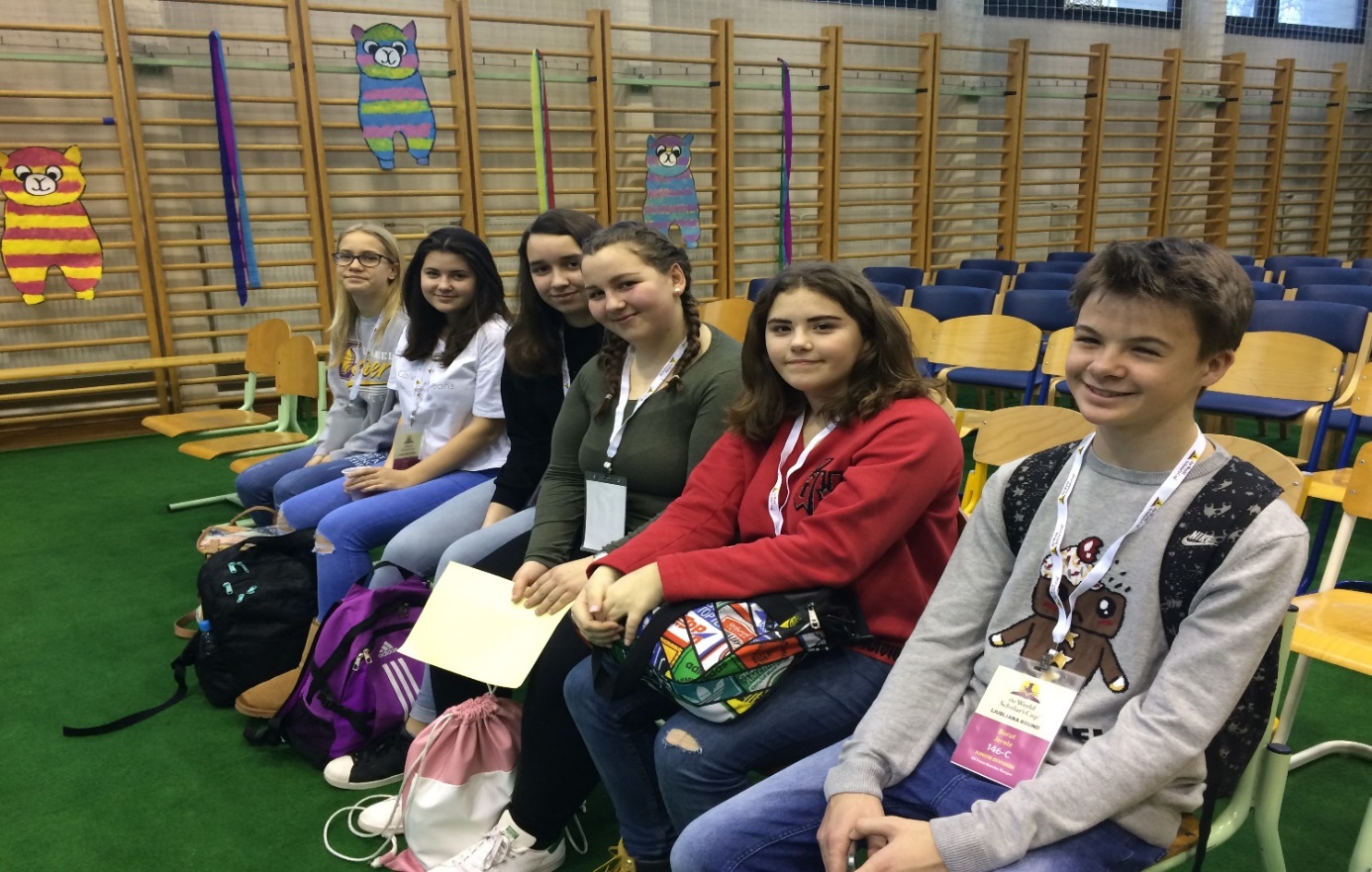 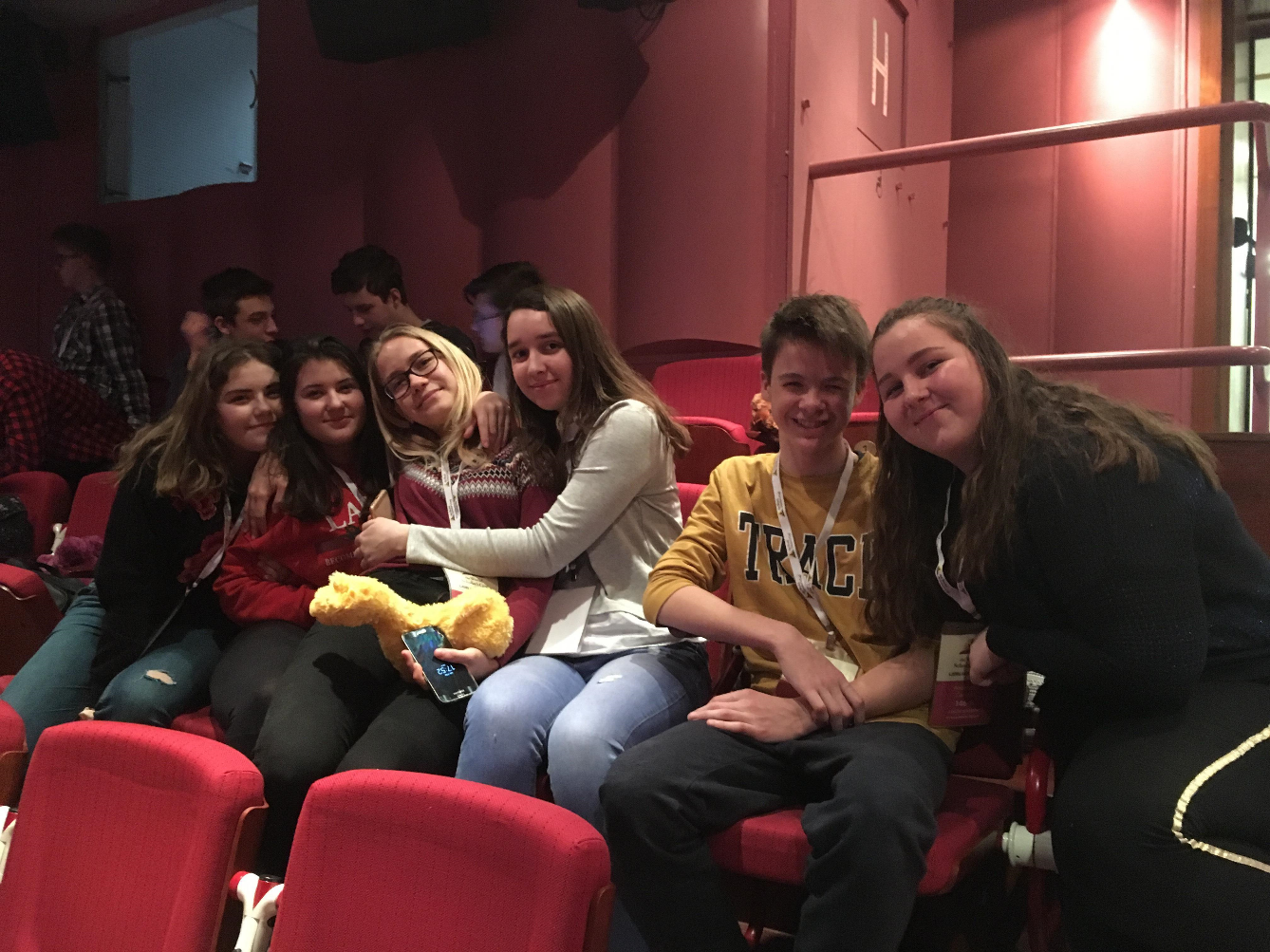 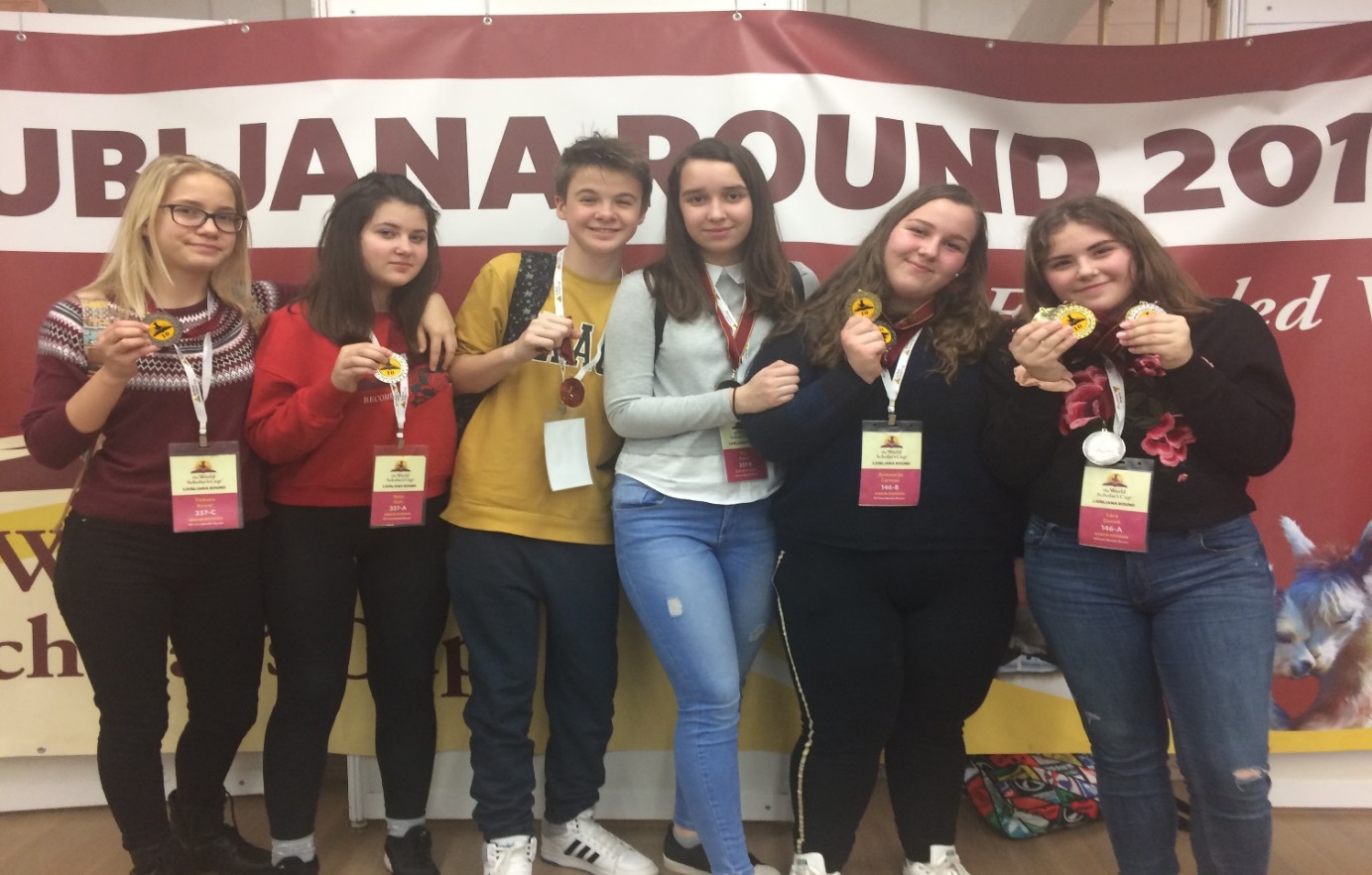 